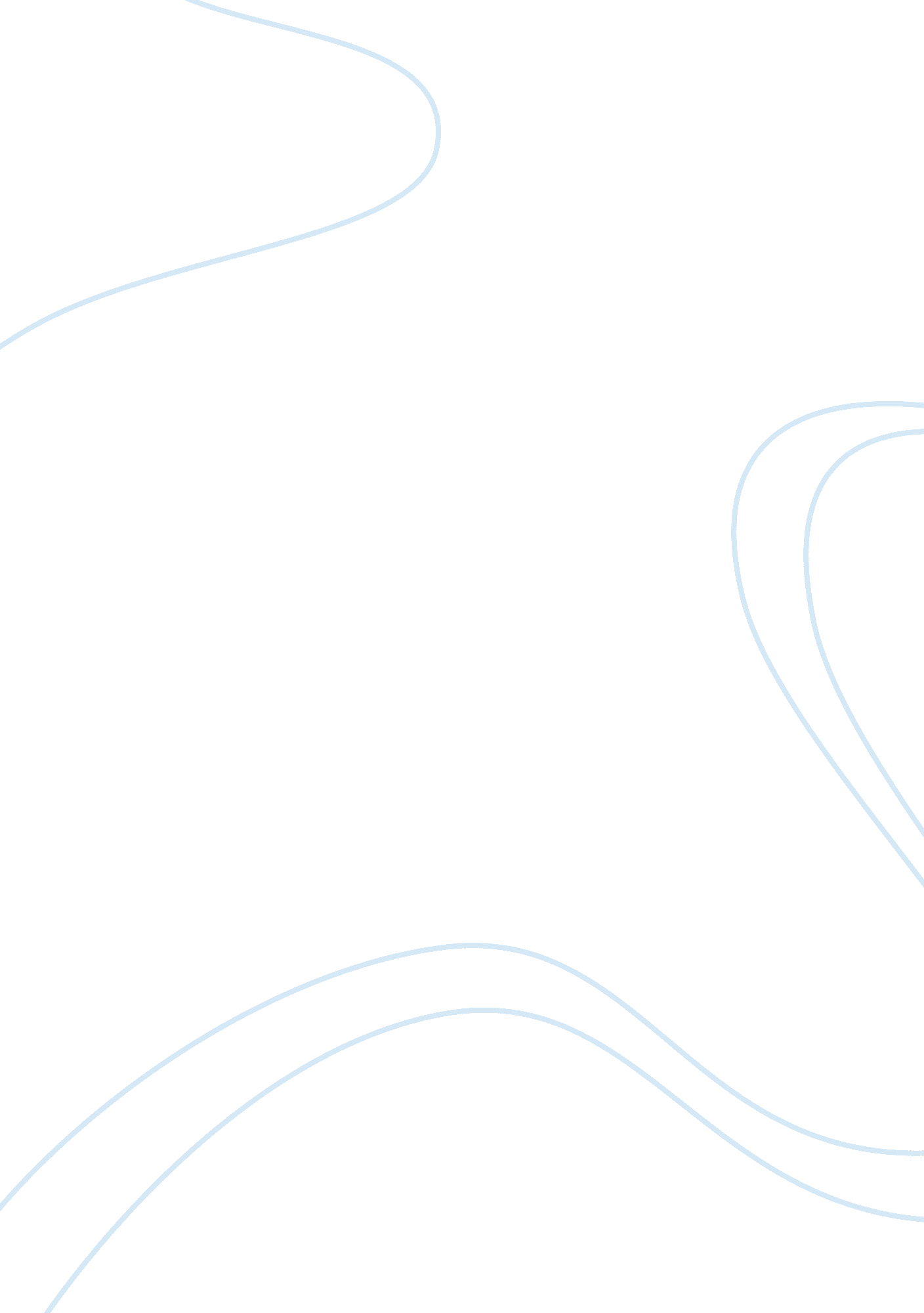 English 4b unit 3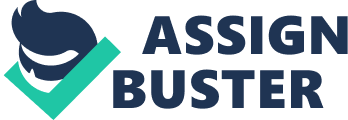 What was not an invention during the victorian ageneucular powerWhat percentage of the world was owned by queen Victoria at the time? 25%Who was the novelist that wrote about the plight of the poor in a victorian society? Charles DickensNaturalism was greatly influenced by the work ofcharles darwinWhat describes people’s attitudes during the Victorian Era in generalPeople were hopeful about the future but doubtful about new ideasLord Tennyson AlfredPoet laureate of EnglandElizabeth Barrett Browningmarried another famous poetGerald manley hopkinsa Jesuit priestLewis Carollwell known for children’s literatureIn “ Crossing the Bar” the imagery creates ahopeful moodWhich is the best summary of “ Crossing the Bar” The speaker compares death to crossing a bar at sea and he is hopeful he will meet godIn the poem “ Ulysses” How does Ulysses feel about his life at homeHe feels that his life is not exciting or fufillingBased on the poem we know that Ulysses isan older manWhat is the meaning of the metaphor in lines 18-23 of UlyssesHis life is not fully used yetWhat victorian values are exhibited by Ulyssesinterest in progress and optimism about the futureWhat can you infer about the speakers past in sonnet 43her past was unhappyPied Beauty describesnaturein both “ pied beauty” and “ Spring and fall” the speakerbelieves in god and the spiritual nature of manIn “ Spring and Fall” Margaret is most worried abouther own mortalityVictorian’s felt that they could bend nature to their own purposes. Hopkin’s poemsShow that man is part of nature, not master over itWhat is the best summary of “ Jabberwocky” A boy slays the jabberwock and returns home a heroHow does the atmosophere of Jabberwocky changefearful but becomes joyus and heroicWhich element is not created by nonce words in Jabberwocky? extended metaphorAll these works about love agree that loveaffects life and the worldWhich of these works says that love is not as important as others sometimes make it seem? Love is not all: It is not meat or drinkWhich work has the least realistitc tonesonnet 43`is restrained by love. is set free by lovemillay: browningIn the essay, one argument states that love is a cultural delusion. What fact from the essay “ What Is Love?” best refutes this argument? Romantic love has remained constant for centuriesHow would Victorian writers respond to the scientific idea that love is biologically determined? Victorians agree because they value scientific progressWhich does not describe the life of Charlotte BronteShe was married at a young ageWhile at Gateshead Jane is treated like aservantWhat describes Mrs. Reed from Jane EreShe believes she’s kind because she has taken Jane inHow does Jane feelabout her surroundings? She is intimmidated and miserableCharles Dickiens intended his novelsto cause social reformIn Oliver Twist, the man in the white waistcoat does not understand why Oliver is crying. What does this reveal about him? He is insensitiveWhich of the following is a theme of both these excerpts from Oliver Twist and Jane Eyre? Cruellty can be disguised as kindnessRobert BrowningHappily married another poetMatthew Arnoldproponent of arts and sciences in educationA. E. Housemanprofessor that tutored his siblingsThomas Hardywrote about themes of love within marriageWho is the speaker in “ My last duchess” a dukehow does the speaker feel about the duchessshe is too friendly with other menWhat happened to the duchessshe is either murdered or sent awayIn “ To an Athlete Dying Young,” when is the subject of the poem carried “ shoulder-high”? When he won a race and when he diedWhich element of lyric poetry is not seen in “ To an Athlete Dying Young”? the poem applies all of these elementsIn “ Ah, Are You Digging on My Grave?”, how is the dog’s response ironic? The dog is not digging in order to mourn for the speakerHow does “ The Darkling Thrush” differ from earlier poems of the Victorian era such as “ Crossing the Bar”? The tone in “ the darkling thrush” is pessimistic 